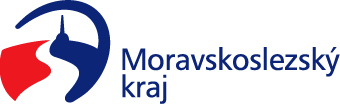 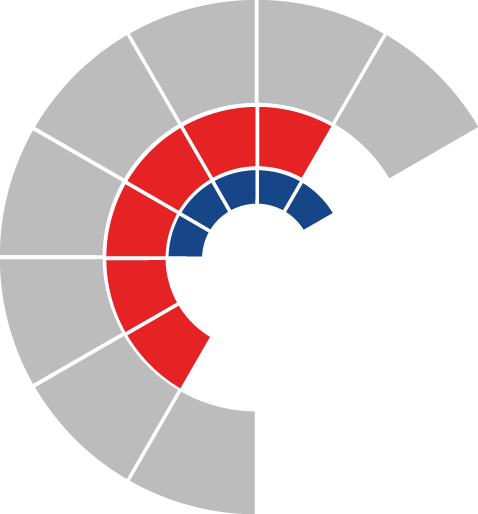 						Výbor pro dopravu zastupitelstva kraje 										 Výpis z usneseníČíslo jednání:	VD12		Datum konání:	30.8.2022Číslo usnesení: 12/86Výbor pro dopravu zastupitelstva krajedoporučujezastupitelstvu krajerozhodnout uzavřít s městy Ostrava, IČO 00845451; Karviná, IČO 00297534; Orlová, IČO 00297577 a Rychvald, IČO 00297615 Memorandum k záměru výstavby tramvajové trati Ostrava - Orlová - Karviná Za správnost vyhotovení:Ing. Natálie Kapcalová, v.r.V Ostravě dne 30.8.2022Ing. Vladimír Návrat, v.r.předseda výboru pro dopravu